Тема: «Основы организации производственного процесса на СТО»ВОПРОС 1. Общая организационная структура и схема управления комплексной СТО.  ВОПРОС 2. Назначение и размещение структурных подразделений СТО.ВОПРОС 3. Режим работы СТО и структурных подразделений.Цели:Образовательные:Ознакомить с  организационной  стуктурой  и схема управления комплексной СТО.   Воспитательные:воспитание у студентов стремления к успешной профессиональной деятельности		Содержание изучаемой лекцииВОПРОСЫ ИЗУЧАЕМЫЕ НА ЛЕКЦИИВОПРОС 1. Общая организационная структура и схема управления комплексной СТО.  Основной организации СТО является «Положение о техническом обслуживании и ремонте автотранспортных средств, принадлежащих гражданам (легковые и грузовые автомобили, автобусы, мини-трактора).»Положение о техническом обслуживании и ремонте автотранспортных средств, принадлежащих гражданам (легковые и грузовые автомобили, автобусы, мини-трактора) РД 37.009.026-92. Данное «Положение» обязательно для всех организаций и предприятий, производящих ремонт этих автомобилей, разрабатывающих нормативно-техническую документацию и осуществляющих подготовку персонала для системы автотехобслуживания независимо от их ведомственной принадлежности.Система технического обслуживания и ремонта - совокупность взаимосвязанных средств, документации технического обслуживания и ремонта, а также исполнителей, необходимых для поддержания и восстановления качества изделий, входящих в эту систему. Целью данной системы технического обслуживания является обеспечение соответствия состояния автотранспортных средств населения установленным требованиям и повышение эффективности их использования владельцами.В процессе эксплуатации автомобиля происходит изменение его технического состояния и агрегатов, которое может привести к частичной или полной потере работоспособности. Существует два способа обеспечения работоспособности автомобилей в эксплуатации при наименьших суммарных материальных и трудовых затратах и потерях времени: поддержание работоспособности, называемое техническим обслуживанием, и восстановление работоспособности, называемое ремонтом.Эффективность работы предприятия автосервиса во многом определяется организацией работы с персоналом. Она включает подготовку, подбор и расстановку кадров, повышение их квалификации, организацию и оснащение рабочих мест, выбор наиболее рациональных методов и приемов выполнения работ по техническому обслуживанию и ремонту автомобилей для каждого работника, обеспечение условий, отвечающих требованиям производственной этики, санитарии, охраны труда и техники безопасности на каждом рабочем месте.Таким образом, развитие предприятий СТО и совершенствование их производственной деятельности предполагает улучшение организации технического обслуживания и ремонта автомобилей, нормативно-техническое обеспечение, создание гибкой системы управления, обеспечение запасными частями и материалами, повышение качества выполняемых работ и квалификации персонала, выработку эффективных мер, позволяющих повысить заинтересованность персонала в качественном и производительном выполнении работ.Большинство современных предприятий СТО включает в свой состав подразделения торговли (автомобилями и запасными частями), автосервиса и непосредственно производства. В соответствии с этим должности можно отнести к руководству, торговле и производству.К руководству относятся: генеральный директор, главный инженер, технический директор, главный энергетик, главный механик, главный бухгалтер.Должности в подразделении торговли - директор магазина, менеджер по торговле, начальник отдела рекламы, начальник отдела материально-технического снабжения, инженер-программист, заведующий складом.Должности в подразделении автосервиса - заместитель директора по производству, начальник отдела маркетинга, менеджер отдела маркетинга, начальник сервиса, мастер, менеджер сервиса, начальник отдела по работе с клиентурой, начальник цеха, старший мастер, мастер, начальник участка, начальник компьютерного центра, инженер-технолог по экспертизе.Организационная структура СТО направлена на установление четких взаимосвязей между всеми ее отделениями, их тесного взаимодействия в выполнении поставленных задач.Организационная структура строится по принципу линейно- функционального управления (рис. 2.1.1.).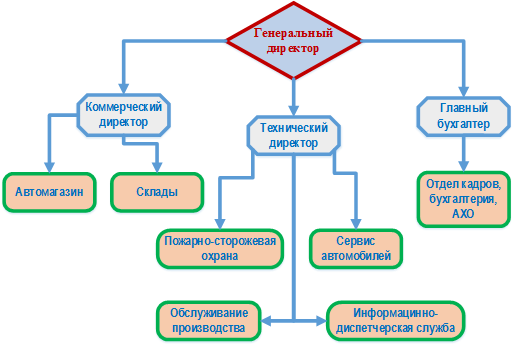 Рисунок 2.1.1 - Схема организационной структуры СТОГенеральный директор осуществляет руководство производственно-финансовой деятельностью предприятия; организует и координирует работу служб по формированию портфеля законов, выработке и реализации стратегии СТО, заслушивает отчеты заместителей и главного бухгалтера о выполнении целевых показателей; издает за своей подписью приказы по предприятию;Технический директор организует своевременное и качественное оказание услуг по ТО и ремонту автомобилей, внедрение в производство прогрессивных технологий; руководит работой ремонтников; разрабатывает мероприятия по охране труда и экологии, организует повышение квалификации работников, подготавливает распоряжения по вопросам, касающимся его компетенции в области ТО и ремонта автомобилей, сроков ремонта и т.д.; разрабатывает и представляет генеральному директору на утверждение планы и графики производства по всем видам оказываемых услуг, обеспечивает максимальное использование производственных мощностей, организует контроль за соблюдением трудовой и производственной дисциплины, за соблюдением установленных на предприятии норм расходования материально-технических ресурсов, всех видов энергии, инструментов;Коммерческий директор разрабатывает и организует реализацию планов материально-технического обеспечения, заключает и выполняет договора с поставщиками; руководит работой магазина и склада запчастей, обеспечивает их сохранность.Главный бухгалтер организует учет материальных, трудовых и финансовых ресурсов, издержек производства, ведет сметы расходов по всем видам услуг, начисляет заработанную плату, выполняет операции, связанные с движением денежных средств СТО, участвует в разработке стратегических и текущих планов, мероприятий по выявлению и использованию внутрихозяйственных резервов.ВОПРОС 2. Назначение и размещение структурных подразделений СТО.Управление должно активно создавать благоприятные условия для успешной деятельности предприятия, а не пассивно реагировать на изменения, происходящие на рынке. Деятельность предприятия должна приносить такую прибыль, которая позволяла бы накапливать средства для устранения возможных рисков в будущем. При этом надо исходить из того, что задачи предприятия определяются потребителем, а не производителем.Управление современным предприятием является сложным процессом, который не может обеспечить один человек. Вышестоящие руководители могут выполнять свои обязанности лишь при условии, что они передают часть своих полномочий другим руководителям. Наличие квалифицированных менеджеров становится решающим фактором существования предприятия.При расширении производства растет численность персонала, меняется структура самого предприятия. Это приводит к разделению и перераспределению функций в управлении. Следовательно, управление предприятиями автосервиса может осуществляться по самым разнообразным схемам.В качестве примера на рис. 1.4 приводится вариант схемы управления крупного предприятия автомобильного сервиса.Ядром организационной структуры СТОА является ее технический центр.Технический центр также может включать в себя службы (подразделения):консультантов-приемщиков автомобилей в ремонт;оформления заказов и счетов; оценки ущерба от аварий;рассмотрения претензий по гарантии; переписки с клиентами и телемаркетинга; проката автомобилей; контроля качества; технической документации; удовлетворения рекламаций; охраны труда; закупок и управления запасами; продажи;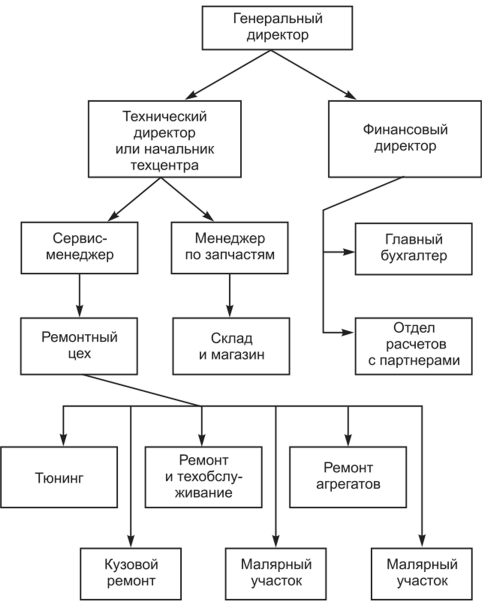 Рис. 1.4. Схема управления предприятия автосервиса• приема и контроля платежей;• учета рабочего времени и оплаты труда.Одним из важнейших условий эффективности производства и конкурентоспособности СТОА является кадровая политика его руководства. От правильного выбора методов управления персоналом зависит формирование производственного коллектива и обеспечение высокого качества кадрового потенциала.ВОПРОС 3. Режим работы СТО и структурных подразделений.Должен знать положения, инструкции, другие руководящие материалы и нормативные документы по ведению табельного учета графики сменности работы и режим рабочего времени на предприятии и его подразделениях организацию делопроизводства на предприятии основы организации труда основы законодательства о труде правила внутреннего трудового распорядка правила и нормы охраны труда.  [c.270]

Должен знать положения, инструкция и другие руководящие материалы и нормативные документы по ведению табельного учета графики сменности работы и режим рабочего времени на предприятии и его подразделениях организацию делопроизводства на предприятии правила внутреннего трудового распорядка основы научной организации труда правила и нормы охраны труда, техники безопасности, производственной санитарии и противопожарной защиты. Квалификационные требования. Общее среднее образование и индивидуальное обучение не менее 1 месяца.  [c.211]

НЕПРЕРЫВНАЯ РАБОЧАЯ НЕДЕЛЯ — режим работы на предприятиях и его подразделениях, а также в учреждениях с непрерывным производственным процессом. Такой график работы вследствие причин тех-нич. порядка или в силу необходимости непрерывного обеспечения потребителей продукцией применяется в значительной части цехов металлургич. и химич. заводов, на электростанциях, ж.-д. транспорте и т. д. При 7-часовом рабочем дне работа организуется на основе 8-часовых смен 4-бригадный график сменности обеспечивает ритмичное чередование дней работы и отдыха. При 6-часовом рабочем дне работа организуется на основе 5-бригадного графика (см. Графики работы). А. Л. Максимов.  [c.27]


Руководитель предприятия определяет его структуру, в которую входят основные производственно-технологические производства, цеха, вспомогательное и обслуживающее производства. Функциональные службы (службы персонала, маркетинга, инвестиций, труда, финансов, юридический отдел, пресс-бюро и отдел связей с общественностью) решают поставленные перед ними задачи применительно ко всем участкам деятельности предприятия. В положениях о структурных подразделениях сформулированы их цели (задачи), функции, права и обязанности, взаимоотношения, реже — основания и виды поощрения, а также виды ответственности. Различные регламентирующие документы касаются организации договорной работы предприятия и соответствующих полномочий служб и специалистов, использования информации, подготовки и оформления документов, принятия решений, проведения совещаний (оперативных, установочных, чрезвычайных, инструктивных), приема сотрудников. Такая юридическая упорядоченность управления позволяет придать ему высокую организованность, ритмичность и четкость.  [c.267]

Многосменный режим работы. Многосменным считается такой режим, когда на предприятии или его подразделениях (производствах, цехах, отделах, участках и т. п.) в течение суток работа организована в две и более смены, продолжительность каждой из которых не менее установленной законодательством продолжительности рабочего дня (2.8, абз. 2 п. 1).  [c.592]

Когда работник не согласен на продолжение работы в новых условиях, а прежние сохранены быть не могут, трудовой договор (контракт) прекращается по пункту 7 статьи 77 Трудового кодекса РФ. Исходя из этого, не позднее чем за два месяца до изменения существенных условий труда должен быть издан приказ, в котором работник предупреждается об этом. Такой приказ издается и в тех случаях, когда предстоят изменения условий труда для всех работников предприятия или его отдельных структурных подразделений (например, переход на режим неполного рабочего времени в связи с сокращением объема производства). Работники, не согласные на продолжение работы в новых условиях, должны в течение двух месяцев письменно заявить об этом работодателю. Их заявления служат основанием для прекращения трудовых договоров по пункту 7 статьи 77 Трудового кодекса РФ.  [c.155]


Должностные обязанности. Выполняет работу по проектированию и внедрению автоматизированных систем управления производством (АСУП) на основе применения совокупности экономико-математических методов, современных средств вычислительной техники, коммуникаций и связи, элементов теории экономической кибернетики. Изучает систему и методы управления и регулирования деятельности предприятия, его производственных и функциональных подразделений, определяет возможности формализации элементов действующей системы и целесообразности перевода соответствующих процессов на автоматизированный режим. Осуществляет подготовку необходимых данных и участвует в составлении технического задания на проектирование АСУП и ее отдельных этапов и подсистем, в разработке технических и рабочих проектов. Формулирует постановку задач, выполняет работу по их алгоритмизации, выявляет возможности типизации решений отдельных элементов системы, подготавливает предложения о применении в проектировании АСУП типовых блоков и участвует в их создании. Изучает разработанные проектными организациями и действующие на других предприятиях системы автоматизированного управления производством с целью использования передового опыта проектирования и эксплуатации АСУП. Принимает участие в работе по совершенствованию документооборота на предприятии, формулирует требования к содержанию и построению технической и организационно-распорядительной документации, используемой в системе автоматизированного управления производством. Разрабатывает технологические схемы обработки информации по установленным задачам АСУП с учетом организационного и технического обеспечения по всем подсистемам. Подготавливает проекты методических материалов, инструкций и другой технической документации, связанной с созданием и использованием фондов информационного использования АСУП. Участвует в работе по отладке, опытной эксплуатации и поэтапному введению в действие комплекса технических средств АСУП. Осуществляет авторский над-  [c.145]

В то же время, чтобы облегчить работодателям расстановку работников в случаях, когда изменение существенных условий труда происходит в связи с изменениями в организации производства и труда, в ч. 3 ст. 25 КЗоТ предусмотрен несколько иной порядок согласования таких условий в подобных случаях об изменении условий труда работник должен быть поставлен в известность не позднее чем за два месяца. За это время он может как дать согласие на работу в новых условиях, так и отказаться от дальнейшей работы. Когда работник не согласен на продолжение работы в новых условиях, а прежние сохранены быть не могут, трудовой договор (контракт) прекращается по п. 6 ст. 29 КЗоТ (см. также комментарий к ней). Исходя из этого, не позднее чем за два месяца до изменения существенных условий труда должен быть издан приказ, в котором работник предупреждается об этом. Такой приказ издается и в тех случаях, когда предстоят изменения условий труда для всех работников предприятия или его отдельных структурных подразделений (например, переход на режим неполного рабочего времени в связи с сокращением объема производства). Работники, не согласные на продолжение работы в новых условиях, должны в течение двух месяцев письменно заявить об этом работодателю. Их заявления служат основанием для прекращения трудовых договоров по п. 6 ст 29 КЗоТ.  [c.47]

Когда говорят о режиме предприятия (цеха, участка, рабочего места), имеют в виду режим работы коллектива предприятия в целом или отдельных его подразделений. На предприятии отдельные цехи (участки) могут иметь различные режимы, определяемые характером производственных процессов и технологии производства, особенностями сырья и готовой продукции. От этого зависят число рабочих смен в сутки, длительность рабочей смены, продолжительность внутрисменных перерывов, остановки на целые дни и др.  [c.148]

Должен знать положения, инструкции и другие руководящие материалы и нормативные документы, регламентирующие пропускной режим на предприятии правила и порядок выдачи пропусков и других пропускных документов структуру предприятия и режим работы его подразделений порядок получения, учета и хранения бланков и возвращенных пропусков формы документов, на основании которых оформляются различные виды пропусков порядок учета и составления установленной отчетности правила внутреннего трудового распорядка основы научной организации труда правила и нормы охраны труда, техники безопасности, производственной санитарии и противопожарной защиты.  [c.203]

Для управления фондом оплаты труда необходим текущий учет, когда отклонения от планового фонда заработной платы (оплаты труда) анализируются сразу же после установления факта, а для этого надо располагать данными о формировании фонда за каждый день или реже — за 3—5 дней. Такая оперативная информация позволяет активно влиять на производственный процесс и его результаты. Достичь этого можно при условии повышения уровня плановой и учетной работы. Прежде всего надо внедрить бригадные формы организации труда. Бригадам четко планировать работу не только на месяц, но, желательно, на каждый день (по выходе конечной продукции бригады). Фонд оплаты труда надо определять каждой бригаде отдельно. Сопоставляя объемы работ за день и фонд платы труда, можно определить перерасход или экономию за каждый день. Если внедрен нормативный метод, то имеется возможность расшифровать отклонения по причинам и виновникам. Бухгалтерия может давать такую информацию по структурным подразделениям предприятия и по бригадам не только за месяц, но и за полмесяца или за неделю, для чего надо повысить уровень культуры и дисциплины линейного персонала за своевременное представление документов на обработку. Такой порядок начисления заработной платы, по нашему мнению, более эффективен, так как стимулирует ритмичность производства и высокую организацию труда. В сочетании с хозрасчетом еженедельное начисление заработной платы может коренным образом улучшить результаты деятельности предприятия, усилить контроль за формированием фонда оплаты, устранить приписки.  [c.115]

Должен звать положения, инструкции и другие руководящие материалы и нормативные документы по организации пропускного режима на предприятии правила и порядок выдачи пропусков структуру предприятия и режим работы его подразделений порядок учета и хра нения бланков и возвращенных пропусков порядок учета и составления отчетности, связанной с пропускным режимом предприятия руководящий состав работников предприятия и образцы подписей лиц, имеющих право разрешать выдачу пропусков основы научной организации труда правила внутреннего трудового распорядка основы трудового законо-  [c.37]

Пятая задача составления годового плана пронз-ва — это обеспечение равномерной загрузки, оборудования и производств, площадей с устранением диспропорций и узких мест , лимитирующих рост выпуска продукции. С этой целью проверяется соответствие пропускной способности предприятия плановому объему произ-ва, выявляются резервы его увеличения и устанавливается необходимый режим сменности в работе цехов и производств, участков. В свою очередь, планируемая сменность определяет порядок обслуживания производств, подразделений предприятия энергией, материалами, инструментом, транспортом, а также порядок проведения ремонтных работ, переналадок оборудования и т. и.  [c.194]

Режим экономии, заключающийся в экономии живого и овеществленного труда, находит свое выражение на предприятии в систематическом улучшении экономических показателей работы всех его производственных подразделений.  [c.30]

В зависимости от перечисленных факторов режим использования средств труда на предприятии или в его структурных подразделениях может быть непрерывным или прерывным. На нефтеперерабатывающих предприятиях применяется и тот и другой. Непрерывный режим использования оборудования осуществляется, как правило, в основных цехах предприятия, где преобладают аппаратурные физико-химические процессы производства. В этом случае оборудование, аппараты и другие средства используются круглосуточно. Остановки здесь обусловлены необходимостью проведения ремонтных работ и организационно-технических мероприятий. Время работы оборудования аппаратов при этом равно разнице между календарным фондом времени и временем остановок (в часах или сутках).  [c.80]

Сопоставление производственных мощностей отдельных це- ов и производственных участков во взаимосвязи позволяет выявлять имеющиеся между отдельными структурными подразделениями диспропорции. Они показывают, как образовавшиеся г. производстве узкие места замедляют использование резервов производства и не позволяют увеличивать выпуск продукции настолько, чтобы полностью обеспечить загрузку эксплуатируемого оборудования. Для расчета производственной мощности по предприятиям и его структурным подразделениям необходимо располагать такой информацией, как состав оборудования и его количество по видам или однородным группам, фонд времени работы оборудования, нормы и фактический уровень исполь-швання каждого вида оборудования, режим его работы и производительность в единицу времени, объемы планируемой и тактически вырабатываемой продукции.  [c.112]

Госкомтруд СССР и Секретариат ВЦСПС 1 мая 1987 г. утв. разъяснение о порядке применения доплат и предоставления дополнительных отпусков за работу в вечернюю и ночную смены (Бюллетень Госкомтруда СССР. 19S7. N Ч). В разъяснении отмечается, что доплаты за работу в вечернюю и ночную смены вводятся только для работников, занятых в многосменном режиме. Многосменным считается такой режим, когда на предприятии (в организации) ити в его подразделениях (производствах, цехах, отделах, участках и т. п. ъ течение суток работа организована в две и более смены (включая непрерывные производства), а продолжительность каждой не менее установленной законодательством продолжительности рабочего дня. При этом рабогнмкн чередуются по сменам равномерно, как правило, через неделю, в часы, определенные графиками сменности. Смена, п которой не менес 50 % рабочего времени приходится на ночное время, считается ночной (ночным является время с 10 ч вечера до 6 ч утра). Смена, предшествующая ночной, считается вечерней. Иные режимы работы (разделение рабочего дня на части, суточные дежурства и т п.) к многосменному режиму не относятся. Для работников, занятых в таких режимах. сохраняется действующий порядок до полнительной оплаты за работу в ночное время и другие компенсации в закиси мости от условий труда.  [c.68]

Помимо рассмотренного надведомственного (внешнего) контроля проводится. ведомственный (внутриведомственный) финансовый контроль, т.е. контроль министерств, ведомств, других органов исполнительной власти за деятельностью входящих в их систему предприятий, организаций, учреждений1. Его осуществляют самостоятельные структурные контрольно-ревизионные подразделения (управления, отделы, группы) министерств, ведомств, подчиненные непосредственно руководителям этих органов. Работа контрольно-ревизионных подразделений находится под контролем Министерства финансов РФ, финансовых органов субъектов Федерации. Не реже одного раза в год министерства и ведомства докладывают о состоянии контрольно-ревизионной работы Правительству РФ.  [c.143]20.01гр. ТМ301ЛекцияОсновы организации производственного процесса на СТО.МДК.02.01Управление коллективом исполнителейПреподавательЧеркас П.Х